МУНИЦИПАЛЬНОЕ УЧРЕЖДЕНИЕ«УПРАВЛЕНИЕ ОБРАЗОВАНИЯ»ЭЛЬБРУССКОГО МУНИЦИПАЛЬНОГО РАЙОНАКАБАРДИНО-БАЛКАРСКОЙ РЕСПУБЛИКИ361624, Кабардино-Балкарская Республика, город Тырныауз, проспект Эльбрусский, №-39Тел.4-39-25, e-mail:ruelbrus@yandex.ru23.03.2018 г.                                                               № 80ПриказО проведении государственной итоговой аттестации  на территории Эльбрусского муниципального района в 2018 году.В целях организованного проведения государственной итоговой аттестации выпускников 9,11 классов в 2018 году на территории Эльбрусского муниципального района ПРИКАЗЫВАЮ:Руководителям  МОУ «Гимназия № 5» , МОУ «Лицей №1», МОУ  «СОШ № 3», МОУ «СОШ № 6» г.п.Тырныауз, МОУ  «СОШ № 4» с.п. Кенделен, на базе которых открыты ППЭ (Моллаева Ф.Ч., Лихов М.А., Хутуева Л.Ш., Селяева Л.Х., Атмурзаев М.М.)- своевременно подготовить ППЭ к проведению экзаменов согласно схемам проведения ЕГЭ, ОГЭ, ГВЭ;- проверить соответствие всех помещений, выделяемых для проведения ГИА, требованиям, установленным Порядком проведения ГИА, наличие санитарно-эпидемиологического заключения о соответствии санитарным правилам зданий, территорий, оборудования и иного имущества, заключения МЧС по пожарной безопасности участников ГИА;- обеспечить аудитории для проведения ГИА заметным обозначением их номеров; - установить 15 посадочных мест в аудиториях для участников ЕГЭ; для участников ОГЭ - до 20 посадочных мест в аудитории;- обеспечить каждое рабочее место в аудитории заметным обозначением его номера;- убрать (закрыть) в аудиториях стенды, плакаты и иные материалы со справочно-познавательной информацией по соответствующим общеобразовательным предметам;- предусмотреть аудитории для лиц, сопровождающих участников ГИА, представителей СМИ, общественных наблюдателей и других лиц, имеющих право присутствовать в ППЭ в день проведения ГИА;- обеспечить надежную изоляцию аудиторий, в которых будет проходить ГИА, от помещений и аудиторий, не используемых для ГИА (закрыть и опечатать);- приобрести необходимые для организованного проведения ГИА канцелярские товары и принадлежности (бумага для печатания КИМов, черновиков, скотч, степлеры, ножницы для вскрытия специальных доставочных пакетов с экзаменационными материалами (далее – доставочные спецпакеты), печать (штамп) учреждения, на базе которого организуется ППЭ);- выделить помещение для руководителя ППЭ, оборудованное телефонной связью, принтером и персональным компьютером с необходимым программным обеспечением для автоматизированного распределения участников ГИА и организаторов по аудиториям для проведения экзамена;- обеспечить размещение в ППЭ и функционирование в день экзамена пунктов медицинской помощи;- за день до экзамена проверить пожарные выходы, средства первичного пожаротушения, иметь комплект ключей от всех рабочих аудиторий.Руководителям общеобразовательных организаций:предупредить под роспись лиц, привлекаемых к проведению ГИА в ППЭ (руководителей ППЭ, организаторов, технических специалистов, ассистентов для выпускников с ОВЗ), о возможности привлечения к дисциплинарной ответственности за неисполнение или ненадлежащее исполнение возложенных на них служебных обязанностей в рамках специальных полномочий во время проведения ГИА, к административной и уголовной ответственности при совершении противоправных деяний в порядке, установленном федеральным законодательством;	-обеспечить:наличие у выпускников в дни проведения экзаменов:гелевой (капиллярной) ручки черного цвета;бейджа;паспорта;питание для выпускников с ОВЗ;назначить приказами по организации ответственных за сохранность здоровья и жизни детей на период передвижения в ППЭ и проведения ГИА;обеспечить контроль за технической исправностью транспорта, предназначенного для перевозки выпускников 9,11 классов на экзамены.обеспечить своевременное прибытие участников ГИА в ППЭ согласно схемам проведения ГИА.Ответственным за организацию и проведение ГИА на территории Эльбрусского муниципального района Мурачаевой С.Х., Шахмурзаевой А.М. обеспечить своевременное оповещение организаторов ГИА об их участии в ГИА в качестве организаторов в аудитории и организаторов вне аудитории согласно схемам размещения организаторов за сутки до проведения ГИА по различным предметам.Руководителям ППЭ Залихановой А.А., Уянаевой Ф.И., Ахматовой А.Д., Джаппуевой Ф.И., Чочаевой Ф.А. обеспечить обучение организаторов ГИА в соответствии с графиком центра мониторинга и статистики образования МОН КБР. Просить МУ «Управление финансами» местной администрации Эльбрусского муниципального района  обеспечить финансирование расходов на организацию и проведение ГИА в соответствии с приложенной сметой расходов (смета прилагается). Контроль за исполнением  настоящего приказа оставляю за собой.Начальник управления образования			Н.Атакуева МуниципальнэIуэхущIапIэКъэбэрдей-БалъкъэрРеспубликэми Эльбрус муниципальнэкуейм щIэныгъэмкIэ и управленэ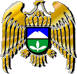 Муниципал учреждениеКъабарты-МалкъарРеспубликаныЭльбрус муниципал районнубилимбериууправлениясы